Choosing Between Original Medicare and Medicare AdvantagePeople with Medicare can get their health coverage through either Original Medicare or a Medicare Advantage Plan. Here a look at the differences between the two options.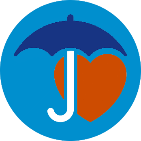 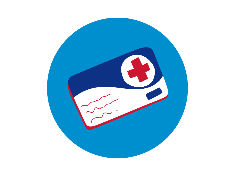 If you sign up for Original Medicare and later decide you would like to try a Medicare Advantage Plan, or vice versa, be aware that there are certain enrollment periods when you are allowed to make these changes.Choosing Between Original Medicare and Medicare AdvantageThe table below compares Original Medicare and Medicare Advantage. Remember that there are several different kinds of Medicare Advantage Plans. If you are interested in joining a Medicare Advantage Plan, speak to a plan representative for more information.Choosing Between Original Medicareand Medicare AdvantageBe aware of marketing violations and enrollment fraudMedicare Advantage Plans and Part D plans are administered, marketed, and sold by private companies. Plan representatives, agents, and brokers must follow federal guidelines when marketing to you. These guidelines protect you from manipulative and deceptive sales and enrollment tactics. A fundamental principle is that marketing cannot be conducted under the guise of education. When comparing or enrolling in plans, here are some red flags to look for: You signed up for a plan after being told by a company that certain services or prescriptions are covered, but after enrolling, you discover they are not covered A company represents itself as coming from Medicare, Social Security, or Medicaid You receive an unsolicited phone call or text from a plan with which you have no prior relationship or have asked not to contact you An agent discusses other insurance products during a meeting that was scheduled to only discuss a Part D or Medicare Advantage product A plan agent returns uninvited to your residence after missing an earlier meeting You signed up for a plan after being told by a company that certain prescriptions or services were covered, but after reviewing your EOB, you found they were not covered by the plan and you received a bill instead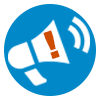 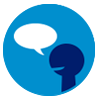 You should report these red flags to your Senior Medicare Patrol (SMP). If you enrolled in a plan because of misleading information, you may be able to change your plan by calling 1-800-MEDICARE. Your SMP or State Health Insurance Assistance Program (SHIP) can also help.Choosing Between Original Medicare and Medicare AdvantageWho should I contact with Medicare questions?State Health Insurance Assistance Program (SHIP): Contact your local SHIP to further discuss the differences between Original Medicare and Medicare Advantage and which may be a better fit for you. SHIP counselors provide unbiased Medicare counseling and assistance. Senior Medicare Patrol (SMP): Contact your SMP if you have experienced potential marketing violations or enrollment fraud and errors. SMPs empower and assist Medicare beneficiaries, their families, and caregivers to prevent, detect, and report Medicare fraud, errors, and abuse.Medicare: Call 1-800-MEDICARE or use the Physician Compare tool on Medicare.gov to learn which doctors participate in Medicare. You can also call or use the website’s Plan Finder tool to compare Medicare Advantage and Part D plans.Original Medicare includes Part A (inpatient/hospital coverage) and Part B (outpatient/medical coverage). You will receive a red, white, and blue card to show to your providers when receiving care.Most doctors in the country take your insurance. Medicare limits how much you can be charged if you visit providers who accept Original Medicare. Medicare Advantage (MA) Plans are also known as Medicare private health plans or Part C. Instead of showing the red, white, and blue Medicare card, you will show the membership card from your plan to your providers. Plans must provide the same benefits offered by Original Medicare, but they may apply different rules, costs, and restrictions, such as provider networks or referral requirements. They also may offer certain benefits that Medicare does not cover.Original MedicareMedicare AdvantageCostsStandardized Part A and B costs, including monthly Part B premiums and 20% coinsurance for Medicare-covered services if seeing a participating provider (after meeting your deductible).Varies depending on plan. Usually a copayment is owed for in-network care. Plans may charge a monthly premium in addition to the Part B premium.Supplemental InsuranceHave the choice to pay an additional premium for a Medigap to cover Medicare cost-sharing.Cannot enroll in a Medigap plan.Provider accessCan see any provider and use any facility that accepts Medicare (participating or non-participating)Typically can see only in-network providers.ReferralsDo not need referrals for specialists.Typically need referrals for specialists.Drug coverageMust sign up for a stand-alone prescription drug plan.In most cases, plans provide prescription drug coverage (may charge a higher premium).Other benefitsDoes not cover vision, hearing, or dental services.May cover additional services, including vision, hearing, and/or dental (additional benefits may increase your premium and/or other out-of-pocket costs).Out-of-pocket limitNo out-of-pocket limit.Annual out-of-pocket limit. Plans pay the full cost of your care after you reach the limit.NoticesBeneficiaries receive quarterly Medicare Summary Notices (MSNs).Beneficiaries receive monthly Explanation of Benefits (EOBs).Local SHIP contact informationLocal SMP contact informationSHIP toll-free: 866-413-5337SMP toll-free: 866-413-5337SHIP email: shineinfo@aaaswfl.orgSMP email: shineinfo@aaaswfl.orgSHIP website: www.floridashine.orgSMP website: www.floridashine.orgTo find a SHIP in another state:Call 877-839-2675 (and say “Medicare” when prompted) or visit www.shiphelp.org To find an SMP in another state:Call 877-808-2468 or visit www.smpresource.org SHIP National Technical Assistance Center: 877-839-2675 | www.shiphelp.org | info@shiphelp.org SMP National Resource Center: 877-808-2468 | www.smpresource.org | info@smpresource.org© 2022 Medicare Rights Center | www.medicareinteractive.org  | The Medicare Rights Center is the author of portions of the content in these materials but is not responsible for any content not authored by the Medicare Rights Center. This document was supported, in part, by grant numbers 90SATC0002 and 90MPRC0002 from the Administration for Community Living (ACL), Department of Health and Human Services, Washington, D.C. 20201. Grantees undertaking projects under government sponsorship are encouraged to express freely their findings and conclusions. Points of view or opinions do not, therefore, necessarily represent official Administration for Community Living policy.SHIP National Technical Assistance Center: 877-839-2675 | www.shiphelp.org | info@shiphelp.org SMP National Resource Center: 877-808-2468 | www.smpresource.org | info@smpresource.org© 2022 Medicare Rights Center | www.medicareinteractive.org  | The Medicare Rights Center is the author of portions of the content in these materials but is not responsible for any content not authored by the Medicare Rights Center. This document was supported, in part, by grant numbers 90SATC0002 and 90MPRC0002 from the Administration for Community Living (ACL), Department of Health and Human Services, Washington, D.C. 20201. Grantees undertaking projects under government sponsorship are encouraged to express freely their findings and conclusions. Points of view or opinions do not, therefore, necessarily represent official Administration for Community Living policy.